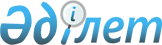 О внесении изменения в решение областного маслихата от 26 августа 2021 года № 69 "Об определении перечня социально значимых автомобильных сообщений города Актобе, подлежащих субсидированию в 2021-2023 годах"Решение маслихата Актюбинской области от 24 декабря 2021 года № 107. Зарегистрировано в Министерстве юстиции Республики Казахстан 31 декабря 2021 года № 26310
      Актюбинский областной маслихат РЕШИЛ:
      1. Внести в решение Актюбинского областного маслихата от 26 августа 2021 года № 69 "Об определении перечня социально значимых автомобильных сообщений города Актобе, подлежащих субсидированию в 2021-2023 годах" (зарегистрировано в Реестре государственной регистрации нормативных правовых актов за номером № 24127) следущее изменение:
      перечень к указанному решению изложить в новой редакции согласно приложению к настоящему решению.
      2. Настоящее решение вводится в действие по истечении десяти календарных дней после дня его первого официального опубликования. Перечень социально значимых автомобильных сообщений города Актобе, подлежащих субсидированию в 2021-2023 годах
      продолжение таблицы
      Примечание:
      Приказ и.о. Министра по инвестициям и развитию Республики Казахстан "Об утверждении Правил субсидирования за счет бюджетных средств убытков перевозчиков, связанных с осуществлением социально значимых перевозок пассажиров" от 25 августа 2015 года № 883
      АО – Акционерное общество
      ТНК – Транснациональная корпорация
      ГКП на ПХВ – Государственное коммунальное предприятие на праве хозяйственного ведения
      ТОО – Товарищество с ограниченной ответственностью
      НАО – Некоммерческое акционерное общество
      ГУ – Государственное учреждение
					© 2012. РГП на ПХВ «Институт законодательства и правовой информации Республики Казахстан» Министерства юстиции Республики Казахстан
				
      Секретарь областного маслихата 

А. Нугманов
Приложение к решению Актюбинского областного маслихата от 24 декабря 2021 года № 107Приложение к решению Актюбинского областного маслихата от 26 августа 2021 года № 69
№ п/п
Наименование маршрута (номер маршрута)
Вид маршрута (название)
Тариф на 1 пассажира, определенный в соответствии с Методикой
Рекомендуемый или действующий тариф на 1 пассажира
Разница между фактическим и рекомендуемым тарифом
1
2
3
4
5
6
1
2
3
4
5
6
1.
№ 2
Жилой массив "Нур Актобе" – ТОО "Автовокзал Сапар"
301,53
80
221,53
2.
№ 3
Хлебкомбинат – АО "ТНК Казхром"
577,94
80
497,94
3.
№ 4
Хлебкомбинат – АО "Актюбинский завод хромовых соединений"
1215,53
80
1135,53
4.
№ 5
ГКП "Больница скорой медицинской помощи" на ПХВ ГУ "Управления здравоохранения Актюбинской области" - жилой массив "Заречный-3"
336,66
80
256,66
5.
№ 13
Жилой массив "Кирпичный" – Центральный рынок
297,12
80
217,12
6.
№ 14
Железнодорожный вокзал – жилой массив "Ясное"
368,42
80
288,42
7.
№ 16
АО "Актюбинский завод хромовых соединений" – парк имени Пушкина
276,17
80
196,17
8.
№ 17
Жилой массив "Заречный-1" – Центральный рынок
249,81
80
169,81
9.
№ 19
ТОО "Автовокзал Сапар" – жилой массив "Каргалинское"
201,45
80
121,45
10.
№ 20
Жилой массив "Юго-Запад" – парк имени Пушкина
258,61
80
178,61
11.
№ 21
Железнодорожный вокзал – НАО "Западно-Казахстанский медицинский университет имени Марата Оспанова"
367,17
80
287,17
12.
№ 25
Жилой массив Батыс-2 – Железнодорожный вокзал
251,61
80
171,61
13.
№ 29
Железнодорожный вокзал – жилой массив "Пригородное"
528,62
80
448,62
14.
№ 37
Жилой массив "Курашасай" – Центральный рынок
266,22
80
186,22
15.
№ 39
Жилой массив "Шилисай" - жилой массив "Садовое" – Центральный рынок
720,01
80
640,01
16.
№ 40
Жилой массив Батыс-2 – цех №4 АО "ТНК Казхром"
602,54
80
522,54
17.
№ 41
Центральный рынок – жилой массив "Орлеу"
708,26
80
628,26
18.
№ 42
рынок "Шыгыс" – жилой массив "Акжар-2"
455,55
80
375,55
19.
№ 43
рынок "Шыгыс" – жилой массив "Сазды"
237,62
80
157,62
20.
№ 44
Центральный рынок – жилой массив "Акшат"
681,33
80
601,33
21.
№ 45
Жилгородок – НАО "Западно-Казахстанский медицинский университет имени Марата Оспанова"
825,64
80
745,64
22.
№ 47
Жилой массив "Курайли" – АО "ТНК Казхром" – парк имени Пушкина
757,80
80
677,80
23.
№ 48
Жилгородок – микрорайон Авиагородок
212,15
80
132,15
24.
№ 49
Жилой массив "Ульке" – Центральный рынок
929,45
80
849,45
25.
№ 50(8а)
Гормолзавод – проспект Абая
259,08
80
179,08
26.
№ 51
Жилой массив "Нур Актобе" – 8 микрорайон
601,52
80
521,52
27.
№ 53(49а)
Жилой массив "Рауан" – Центральный рынок
869,97
80
789,97
№ п/п
Прогнозируемый объем субсидирования социально значимого автомобильного сообщения на 3 года в разрезе по годам
Прогнозируемый объем субсидирования социально значимого автомобильного сообщения на 3 года в разрезе по годам
Прогнозируемый объем субсидирования социально значимого автомобильного сообщения на 3 года в разрезе по годам
Прогнозируемый объем субсидирования социально значимого автомобильного сообщения на 3 года в разрезе по годам
1
7
7
7
7
1
2021
2022
2023
всего
1.
9 542 067
225 928 699,68
225 928 699,68
461 399 466,36
2.
21 922 888,2
133 206 917,04
133 206 917,04
288 336 722,28
3.
3 475 826,64
49 136 654,16
49 136 654,16
101 749 134,96
4.
6 951 929,44
73 101 901,2
73 101 901,2
153 155 731,84
5.
4 782 976,32
66 282 393,6
66 282 393,6
137 347 763,52
6.
18 274 105 
136 517 261,76
136 517 261,76
291 308 628,52
7.
13 393 234,88
96 179 012,28
96 179 012,28
205 751 259,44
8.
15 778 295,68
106 892 678,04
106 892 678,04
229 563 651,76
9.
28 261 396,8
167 325 551,4
167 325 551,4
362 912 499,6
10.
22 262 898,64
458 565 100,1
458 565 100,1
939 393 098,84
11.
29 809 915,92
207 393 025,32
207 393 025,32
444 595 966,56
12.
15 250 074,12
109 100 714,28
109 100 714,28
233 451 502,68
13.
19 101 864,6
165 470 795,28
165 470 795,28
350 043 455,16
14.
5 912 555,6
59 486 116,8
59 486 116,8
124 884 789,2
15.
2 292 428, 32
33 139 717,8
33 139 717,8
68 571 863,92
16.
23 882 869,92
168 230 707,92
168 230 707,92
360 344 285,76
17.
8 744 249,04
39 339 128,16
39 339 128,16
87 422 505,36
18.
26 010 416,64
130 448 043,6
130 448 043,6
286 906 503,84
19.
2 701 175,28
96 866 316,72
96 866 316,72
196 433 808,72
20.
2 466 614,8 
19 677 922,92
19 677 922,92
41 822 460,64
21.
26 408 440,32
177 575 657,28
177 575 657,28
381 559 754,88
22.
38 692 496,4
166 657 464
166 657 464
372 007 424,4
23.
8 422 750,08
481 980 915,9
481 980 915,9
972 384 581,88
24.
5 671 901,76
23 995 263,60
23 995 263,60
53 662 428,96
25.
34 515 429,92
445 653 115,6
445 653 115,6
925 821 661,12
26.
38 008 234,88
389 387 692,80
389 387 692,80
816 783 620,48
27.
4 400 309,92
19 205 750,64
19 205 750,64
42 811 811,2